Translation of item number 17051 was done by Angelica S Ramos on 06/22/2021 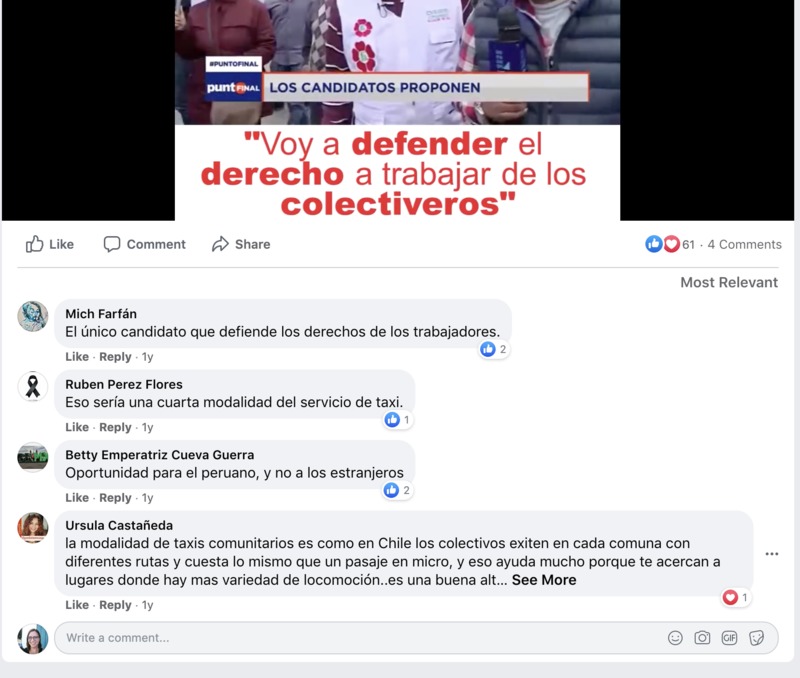 Headline – The Candidates Propose “I will defend the right to work for the bus drivers”Comment Section –Mich Farfan – The only candidate that defends the rights of the workersRuben Peres Flores -  That would be a forth rate taxi service. Betty Emperatriz Cueva Guerra – Opportunities for Peruvians, not foreignersUrsula Casraneda – The type of Taxi community is like that of Chile. The buses exist in every community with different routes and costs the same as a ride in a micro, this helps a lot because it gets you closer to places where there is a variety of transportation…it is a good alt… 